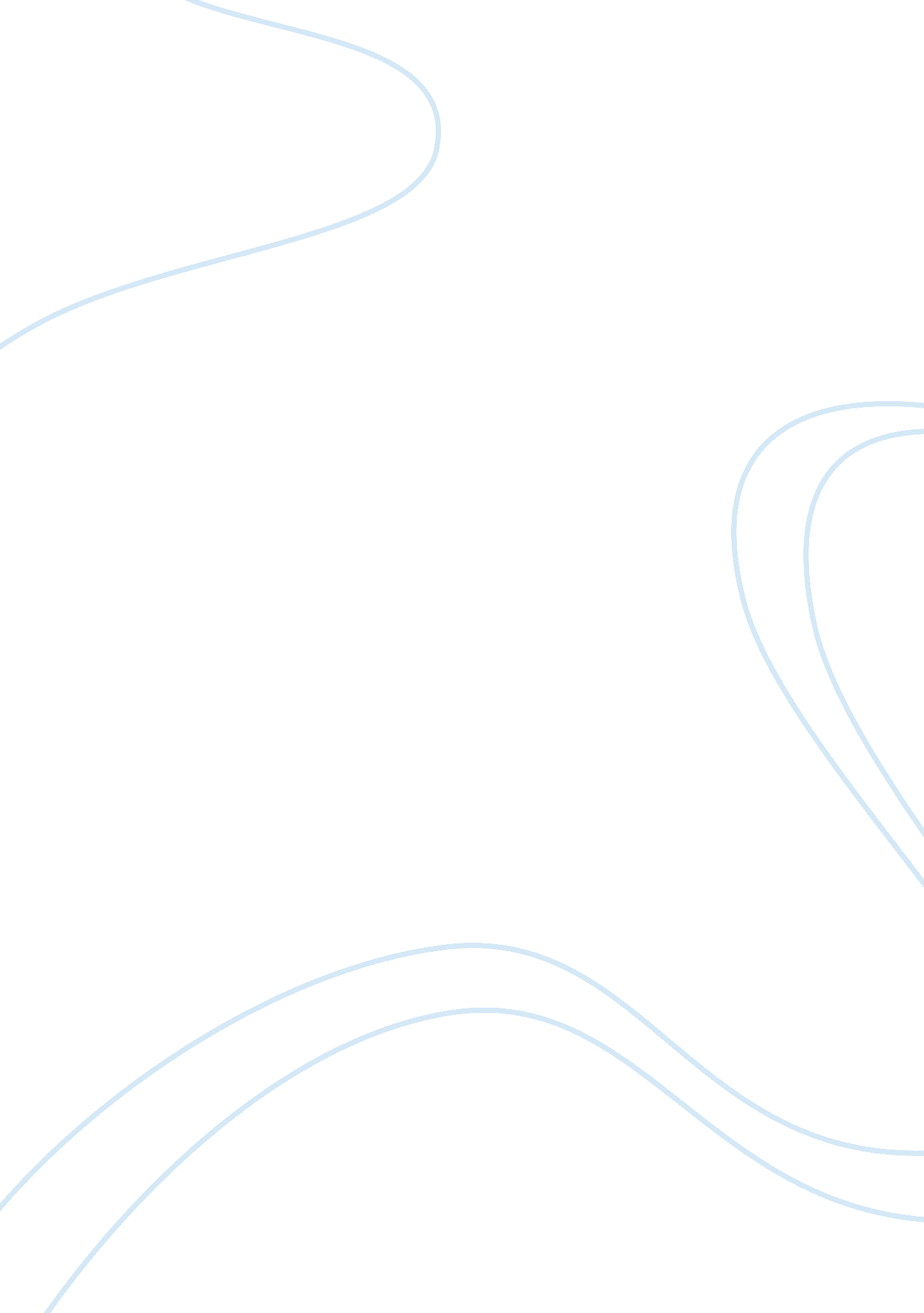 Reader responseLiterature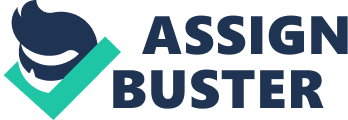 Word count: 450 A Streetcar d Desire In the last signature ment by Blanche, she admits to coping well with strangers. This signifies victory on her side. Her departure from her sister’s house, Stella, could be predicted from the play plot. Her reason for settling in Stella’s place was because her place was no longer compatible. She was made to leave her house and she did not have another place to reside. For this reason, Blanche was only in search of a place in which she could reside. She realized even her sister did not find her companionship appealing. At her arrival at Stella’s, she asked her sister why she was not impressed by her presence "…. You are all I have got in the world and you are not glad to see me..."(Scene 1, 10). This depicts her knowledge on the negative perception that people used to label her. One may point out that she only resided at her sister’s place since she had no other option. 
Consequently, her presence at Stella’s created animosity between her and Stanley, Stella’s husband. Stanley found out about Blanche’s secrets, and he vowed to expose her. Stanley told Stella about Blanche. However, Stella could not believe her husband; "…Sure I can see how you would be upset by this. She pulled the wool over your eyes as much as Mitch’s…" (Scene 7, 111). The statement by Stanley depicts how much Stanley is in disapproval of Blanche’s presence. Her relationship with Mitch is the only factor that enabled her cope with her living condition. 
However, her wedding to Mitch was called off by Stanley. After the secrets were realized about her, Mitch terminated his relationship with Blanche. Stanley asserts that "…. Well, he is not going to marry her. Maybe he was, but he is not going to jump in a tank with a school of sharks…" (Scene 7, 117). From these events, Blanche has nothing left to fight for at her sister’s place. In addition, she despises her sister and her husband. This makes her departure a win since she cannot stand the reaction towards her by her sister and brother-in-law. 
In relating the argument in a personal event, I was transferred from my school after only one term of education. The change was made because between the school and my home was far. This minimized the time I spent with my family. My performance in the school was exemplary and had a lot of friends. This change enabled me spent more time with my family since the distance was minimal. Moreover, my concentration in my school work was increased since I was able to create time to balance my responsibilities both at home and at school. 
Work Cited 
Williams, Tennessee. A Streetcar Named Desire. New York: Dramatists Play Service. 1947. Print. 